 تقديم:  ألاحظ الفرق بين الصورتين:** الرسم التقني هو لغة تواصل بين التقنيين في جميع أنحاء العالم ، ويحتوي على عدة أنواع من الرسومات يتم إنجازها  بقواعد دقيقة تسمى المواصفات.أنواع الرسم التقني:   أنظر كتاب الدروس ص ......التطبيقات سنوات الثامنةأساسي2012/2013عنوان الدرس:الرسم التقـــــــــنيالمحور: التعبير البيانيصورة -2-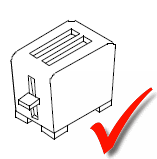 رسم تقني* تمثل  الصورة1:      رسم ...... يعبر عن فكرة  أو شعور أو وضعية معينة ولا تستوجب مقاييس ولا ضوابط فهي حرة.*تمثل الصورة 2:       رسم .......يمثل شكل القطعة وأبعادها و مكوناتها و من خلاله  يمكننا صناعتها  وله مواصفات دقيقة.صورة -1-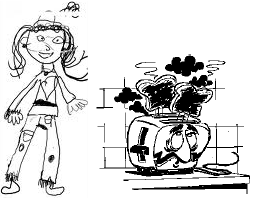 رسم فنيتمرين1: أ ـتعرّف على نوع الرسوماتتمرين1: أ ـتعرّف على نوع الرسوماتتمرين1: أ ـتعرّف على نوع الرسوماترسم ...........رسم ...........رسم ...........تمرين2: أ لوّن القطع المطلوبة بالوان محتلفةتمرين2: أ لوّن القطع المطلوبة بالوان محتلفةتمرين2: أ لوّن القطع المطلوبة بالوان محتلفة